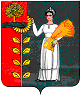 АДМИНИСТРАЦИИ СЕЛЬСКОГО ПОСЕЛЕНИЯ ПУШКИНСКИЙ СЕЛЬСОВЕТ ДОБРИНСКОГО МУНИЦИПАЛЬНОГО РАЙОНА                                                                                                                                                                                                                                  ЛИПЕЦКОЙ ОБЛАСТИ РОССИЙСКОЙ ФЕДЕРАЦИИПОСТАНОВЛЕНИЕот «08» ноября 2012 г.                                                                             № 50Об утверждении Перечня должностей муниципальной службы в администрации сельского поселения Пушкинский сельсовет Добринского муниципального района Липецкой области,после увольнения с которых граждане в течение двух лет имеют право замещать на условиях трудового договора должности  или выполнять работы (оказывать услуги) в течение месяца стоимостью более ста тысяч рублей на условиях гражданско-правового договора в организациях, если отдельные функции муниципального (административного) управления данной организацией входили в должностные (служебные) обязанности муниципального служащего, с согласия комиссии по соблюдению требований к служебному поведению муниципальных служащих и урегулированию конфликта интересовВ соответствии с частью 1 статьи 12 Федерального закона от 25.12.2008          № 273-ФЗ «О противодействии коррупции» и Законом Липецкой области от 2.07.2007г. № 67-ОЗ «О реестре должностей муниципальной службы Липецкой области» администрация сельского поселения Пушкинский сельсовет постановляет:1. Утвердить Перечень должностей муниципальной службы в администрации сельского поселения Пушкинский сельсовет, после увольнения с которых граждане в течение двух лет имеют право замещать на условиях трудового договора должности  или выполнять работы (оказывать услуги) в течение месяца стоимостью более ста тысяч рублей на условиях гражданско-правового договора в организациях, если отдельные функции муниципального (административного) управления данной организацией входили в должностные (служебные) обязанности муниципального служащего, с согласия комиссии по соблюдению требований к служебному поведению муниципальных служащих и урегулированию конфликта интересов (Приложение).2. Обнародовать настоящее постановление в установленном порядке и разместить на официальном сайте администрации сельского поселения Пушкинский сельсовет.3.  Контроль за исполнением данного постановления оставляю за собой.Глава сельского поселенияПушкинский сельсовет                                                    Н.Г. ДемиховаПриложениек постановлению администрациисельского поселенияПушкинский сельсоветот «08» ноября 2012г.  № 50Перечень должностей муниципальной службы в администрации сельского поселения Пушкинский сельсовет Добринского муниципального района Липецкой области,после увольнения с которых граждане в течение двух лет имеют право замещать на условиях трудового и гражданско-правового договора должности в коммерческих и некоммерческих организациях, если отдельные функции муниципального (административного) управления данной организацией входили в должностные (служебные) обязанности муниципального служащего, с согласия комиссии по соблюдению требований к служебному поведению муниципальных служащих и урегулированию конфликта интересовСтаршие должности муниципальной службы:Старший специалист I разряда2. Младшие должности муниципальной службы:Специалист I разрядаСпециалист II разряда